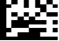 Informations de baseAutres informationsStatut d’autorisation de la demande déposée à l’étrangerLe statut est obligatoire pour les pays/autorités suivants :Demandes d’autorisation EMA (CP, DCP, MRP)Demandes d’autorisation nationales pays de l’UE et de l’AELEDemandes d’autorisation aux États-Unis / Canada / Australie / Nouvelle-Zélande / Japon / Singapour* Y compris la Suisse si une demande de prise en compte des résultats d’évaluations effectuées par des autorités étrangères (art. 13 LPTh) a été déposée.Pour les demandes de nouvelles autorisations et les extensions d’indications, le libellé de l’indication approuvée à l’étranger doit être précisé. (Anglais ou langue de correspondance) :Suivi des modificationsNuméro d’identification :Version :Date de validité :Dénomination du médicament :N° d’autorisation :
À indiquer si connuN° de demande :À indiquer si connuDate :ApprouvéPaysDate de l’approbationDénomination du médicamentDéposéPaysDate du dépôtDénomination du médicamentRetiréPaysDate du retraitDénomination du médicamentSuspendu*PaysDate de la suspensionDénomination du médicamentRejeté*PaysDate du rejetDénomination du médicamentPaysLibellé de l’indication approuvéeRemarqueDes rapports d’évaluation finaux établis par les autorités/pays susmentionnés sont-ils disponibles ?	Oui ; les rapports d’évaluation finaux sont joints à la demande.	Oui ; les rapports d’évaluation finaux ne sont toutefois pas joints à la demande.
 Veuillez indiquer dans la lettre d’accompagnement la raison pour laquelle les rapports d’évaluation finaux ne sont pas fournis.	NonVersionDescription de changementsig3.0Pour les demandes de nouvelles autorisations et les extensions d’indications, le libellé de l’indication approuvée à l’étranger doit toujours être précisé (pas seulement en cas de différence).sab2.1Nouvelle présentation, aucun changement par rapport au contenu de la version précédente.dei2.0Précisions apportées sur les rapports d’évaluation de l’EMA : pas d’EPAR (note de bas de page)stb1.1Autor im System mit Autor in der Änderungshistorie synchronisiert. Freigabe durch Person im VM Team, da Dokument nicht in der VMS Suche angezeigt wird.Keine inhaltlichen Änderungen.tsj1.0Mise en œuvre de l’OPTh4dts